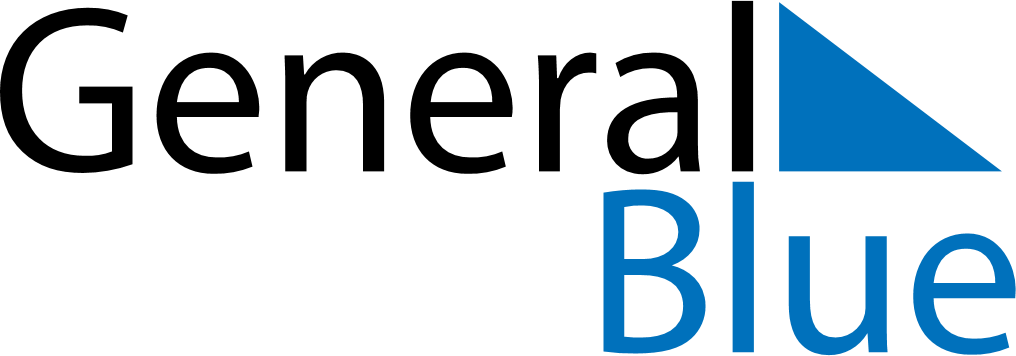 March 2022March 2022March 2022March 2022March 2022March 2022AnguillaAnguillaAnguillaAnguillaAnguillaAnguillaMondayTuesdayWednesdayThursdayFridaySaturdaySunday123456James Ronald Webster Day78910111213141516171819202122232425262728293031NOTES